Publicado en Sigüenza el 02/08/2018 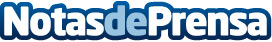 Sigüenza se prepara para vivir intensamente San Roque 2018El programa, presentado esta semana en el Pleno Ordinario del Ayuntamiento, sigue el esquema tradicional, pero incluye novedades, cuenta con una programación musical que incluye las actuaciones estrella de 'Sweet California' o el tributo a Joaquín Sabina, 'Malas Compañías', una programación cultural que antecede y continúa las fiestas, y una programación taurina que vuelve a apostar por ganaderías y los novilleros guadalajareñosDatos de contacto:Ayuntamiento de SigüenzaNota de prensa publicada en: https://www.notasdeprensa.es/siguenza-se-prepara-para-vivir-intensamente Categorias: Viaje Castilla La Mancha Entretenimiento Patrimonio http://www.notasdeprensa.es